RG-19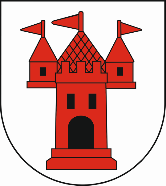 URZĄD  MIEJSKI   W   MSZCZONOWIEKARTA   INFORMACYJNAWYDANIE 8 z dnia 27 lipca 2020 r. SprawaUstalenie linii ogrodzenia od strony drogi publicznej          Podstawa prawnaArt.30 ustawy z dnia 27 marca 2003r. o planowaniu i zagospodarowaniu przestrzennym. Miejsce załatwienia sprawyUrząd Miejski w MszczonowiePl. Piłsudskiego 1 pokój Nr 23 Tel. 0 46 858 28  57Jednostka odpowiedzialnaWydział Rozwoju GospodarczegoWymagane dokumentyWniosek o wydanie wypisu z planu zagospodarowania przestrzennego lub zaświadczenia w przypadku braku planu zagospodarowania przestrzennego.Załączniki: 1 egzemplarz mapy sytuacyjno-wysokościowej przyjętej do Powiatowego Ośrodka Dokumentacji Geodezyjnej i Kartograficznej w Żyrardowie, ul. Limanowskiego 45.Opłaty       1.    Opłata skarbowa za wydanie wypisu - 30 zł.Opłata skarbowa za wydanie zaświadczenia – 17,00 zł.Zapłaty opłaty skarbowej dokonuje się gotówką w Kasie Urzędu Miejskiego lub na rachunek bankowy Urzędu Miejskiego w Mszczonowie PKO Bank Polski SA 55 1020 1042 0000 8202 0349 0331 w dniu składania wniosku.Termin załatwienia sprawy    Do 14 dniTryb odwoławczyNie przysługujeUwagiWniosek może złożyć każdy zainteresowany informacją.Obowiązek informacyjnyNa podstawie art. 13 ust. 1 i 2 Rozporządzenia Parlamentu Europejskiego i Rady (UE) 2016/679 z 27 kwietnia 2016 r. w sprawie ochrony osób fizycznych w związku z przetwarzaniem danych osobowych i w sprawie swobodnego przepływu takich danych oraz uchylenia dyrektywy 95/46/WE (Dz.U.UE.L. z 2016r. Nr 119, s.1 ze zm.) - dalej: „RODO” informuję, że:Administratorem Państwa danych jest Gmina Mszczonów reprezentowana przez Burmistrza Mszczonowa (Plac Piłsudskiego 1, 96-320 Mszczonów, email: urzad.miejski@mszczonow.pl, tel: +48 46 858 28 40)Administrator wyznaczył Inspektora Ochrony Danych, z którym mogą się Państwo kontaktować we wszystkich sprawach dotyczących przetwarzania danych osobowych za pośrednictwem adresu email: inspektor@cbi24.pl  lub pisemnie na adres Administratora. Państwa dane osobowe będą przetwarzane w celu wydania:wypisu z planu zagospodarowania przestrzennego dla wnioskowanego terenu, zaświadczenia w przypadku braku planu zagospodarowania przestrzennego.Państwa dane osobowe będą przetwarzane na podstawie:- art. 6 ust. 1 lit. c  RODO, - ustawa z dnia 14 czerwca 1960r. Kodeks postępowania administracyjnego,- ustawa z dnia 27 marca 2003 roku o planowaniu i zagospodarowaniu przestrzennym,oraz art. 6 ust.1 lit. a RODO ( na podstawie zgody) w przypadku danych podanych dobrowolnie.Państwa dane osobowe będą przetwarzane przez okres 5  pełnych lat kalendarzowych, licząc od 1 stycznia roku następnego po roku, w którym nastąpiło zakończenie sprawy  (6 lat) na podstawie Rozporządzenia Prezesa Rady Ministrów z dnia 18 stycznia 2011 r. w sprawie instrukcji kancelaryjnej, jednolitych rzeczowych wykazów akt oraz instrukcji w sprawie organizacji i zakresu działania archiwów zakładowych. W przypadku przetwarzania danych osobowych na podstawie odpowiedniej zgody, do momentu jej cofnięcia.Państwa dane nie będą przetwarzane w sposób zautomatyzowany, w tym nie będą podlegać profilowaniu.Państwa dane osobowych nie będą przekazywane poza Europejski Obszar Gospodarczy (obejmujący Unię Europejską, Norwegię, Liechtenstein i Islandię).W związku z przetwarzaniem Państwa danych osobowych, przysługują Państwu następujące prawa:prawo dostępu do swoich danych oraz otrzymania ich kopii;prawo do sprostowania (poprawiania) swoich danych osobowych;prawo do ograniczenia przetwarzania danych osobowych;prawo do cofnięcia zgody w dowolnym momencie bez wpływu na zgodność z prawem przetwarzania, którego dokonano na podstawie zgody przed jej cofnięciem,prawo wniesienia skargi do Prezesa Urzędu Ochrony Danych Osobowych 
(ul. Stawki 2, 00-193 Warszawa), w sytuacji, gdy uzna Pani/Pan, że przetwarzanie danych osobowych narusza przepisy ogólnego rozporządzenia o ochronie danych osobowych (RODO);Podanie przez Państwa danych osobowych jest obowiązkowe. Nieprzekazanie danych skutkować będzie brakiem realizacji celu, o którym mowa w punkcie 3;Państwa dane zostaną przekazane podmiotom lub organom uprawnionym na podstawie przepisów prawa.